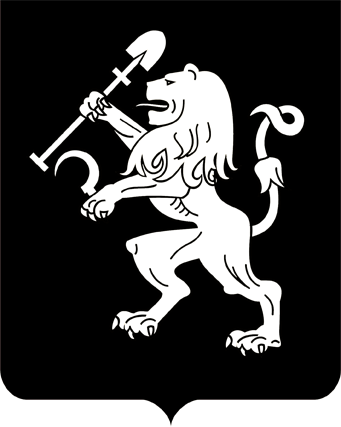 АДМИНИСТРАЦИЯ ГОРОДА КРАСНОЯРСКАРАСПОРЯЖЕНИЕО проведении капитального ремонта общего имущества в многоквартирных домахВ соответствии со статьей 189 Жилищного кодекса Российской Федерации, Законом Красноярского края от 27.06.2013 № 4-1451                  «Об организации проведения капитального ремонта общего имущества в многоквартирных домах, расположенных на территории Красноярского края», руководствуясь ст. 45, 58, 59 Устава города Красноярска:1. Принять решение о проведении капитального ремонта в соответствии с региональной программой капитального ремонта и предложениями регионального оператора в отношении многоквартирных    домов в соответствии с перечнем согласно приложению.2. Настоящее распоряжение опубликовать в газете «Городские  новости» и разместить на официальном сайте администрации города.Заместитель Главы города – руководитель департамента городского хозяйства							   А.А. ФоминыхПриложение к распоряжению администрации города от _____________ №________ПЕРЕЧЕНЬмногоквартирных домов, собственники в которых не принялирешение о проведении капитального ремонта в рамках реализациикраткосрочного плана реализации региональной программыкапитального ремонта на 2020–2022 годы (в редакции от 16.03.2021№ 138-п), по состоянию на 07.07.202112.07.2021№ 99-гхАдрес многоквартирного дома, находящегосяна территории города КрасноярскаАдрес многоквартирного дома, находящегосяна территории города КрасноярскаГ. Красноярск, пр-т Мира, д. 105Г. Красноярск, пр-т Мира, д. 107Г. Красноярск, пр-т Мира, д. 109Г. Красноярск, пр-т Мира, д. 112Г. Красноярск, пр-т Мира, д. 25Г. Красноярск, пр-т Мира, д. 37Г. Красноярск, ул. Академика Вавилова, д. 48Г. Красноярск, ул. Ленина, д. 127Г. Красноярск, ул. Обороны, д. 2 б Г. Красноярск, ул. Шелковая, д. 7